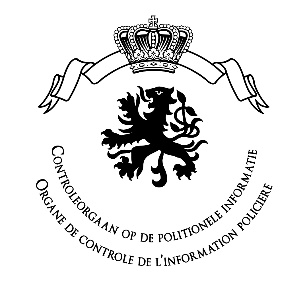 KENNISGEVING AAN HET CONTROLEORGAAN OP DE POLTIONELE INFORMATIE VAN NIET ZICHTBAAR CAMERAGEBRUIK (HOOFDSTUK IV/1 WPA)Datum:Gegevens aangeverGegevens cameragebruikRegister (25/8 & 46/14) Ja op ………… (datum) n° REGPOL: ……………… Eigen register  NeeFederale PolitieFederale PolitieLokale Politie (naam en n° PZ):Lokale Politie (naam en n° PZ):Commissariaat/Directie-generaal CG DGA DGJ DGRDienst LP  KorpschefBeleid en strategieInterventieRecherche/Jeugd & GezinWijkwerkingVerkeer Bestuurlijke politieCommissariaat/Directie-generaal CG DGA DGJ DGRDienst LP  KorpschefBeleid en strategieInterventieRecherche/Jeugd & GezinWijkwerkingVerkeer Bestuurlijke politieCommissariaat/Directie-generaal CG DGA DGJ DGRDienst LP  KorpschefBeleid en strategieInterventieRecherche/Jeugd & GezinWijkwerkingVerkeer Bestuurlijke politieCommissariaat/Directie-generaal CG DGA DGJ DGRDienst LP  KorpschefBeleid en strategieInterventieRecherche/Jeugd & GezinWijkwerkingVerkeer Bestuurlijke politieCommissariaat/Directie-generaal CG DGA DGJ DGRDienst LP  KorpschefBeleid en strategieInterventieRecherche/Jeugd & GezinWijkwerkingVerkeer Bestuurlijke politieCommissariaat/Directie-generaal CG DGA DGJ DGRDienst LP  KorpschefBeleid en strategieInterventieRecherche/Jeugd & GezinWijkwerkingVerkeer Bestuurlijke politieDirectie/dienstAangeverNaam :Graad/functie  :Telefoon :E-mail : Naam :Graad/functie  :Telefoon :E-mail : Naam :Graad/functie  :Telefoon :E-mail : Verantwoordelijke voor de verwerkingNaam:Graad/Functie:Telefoon:E-mail:Naam:Graad/Functie:Telefoon:E-mail:Naam:Graad/Functie:Telefoon:E-mail:Data Protection Officer (functionaris voor gegevensbescherming)Naam:Graad/Functie:Telefoon:E-mail:Naam:Graad/Functie:Telefoon:E-mail:Naam:Graad/Functie:Telefoon:E-mail:Wettelijke basis… (vermeldt de toepasselijke artikelen WPA)Tijdelijk vaste camera Gewone camera Intelligente cameraMobiele camera GewoneIntelligente cameraProportionaliteit en subsidiariteit (46/2, 25/5, 46/5, 3e lid)… (Omschrijf de nakoming van deze beginselen)CATEGORIE GEBRUIK BIJZONDERE OMSTANDIGHEDEN (46/4 WPA)1e Categorie 46/4 1e lid, 1° (Artikel 22, 2e lid: samenscholingen)-  Specifieke doeleinden: … (omschrijf/leg uit)-  Beperkte duur: … (vermeldt periode)-  Voorafgaand bindend advies PdK:  … (datum + afschrift bijvoegen)2e Categorie  46/4, 1e lid, 2° (inwinnen van informatie van bestuurlijke politie bedoeld in artikel 45/5, §, eerste lid, 2° en 3° WPA voor zover het gaat om :personen die geradicaliseerd zijn conform art 3, 15° Wet van 30 november 1998 houdende regeling van de inlichtingen- en veiligheidsdienst  personen waarvoor er gegronde en zeer ernstige aanwijzingen bestaan dat zij zich naar een gebied wensen te begeven waar terroristische groepen actief zijn conform art 139 Sw. in zulke omstandigheden dat zij bij hun terugkeer in België een ernstige dreiging van terroristische misdrijven kunnen vertegenwoordigen of dat deze personen buiten het nationale grondgebied terroristische misdrijven willen plegen in de zin van art.  137 Sw.)-  Specifieke doeleinden: … (omschrijf/leg uit)-  Beperkte duur van niet meer dan 1 maand: … (vermeldt periode)-  Voorafgaand bindend advies PdK: … (datum + afschrift bijvoegen)-  Voorafgaand bindend advies VSSE: … (datum + afschrift bijvoegen)3e Categorie 46/4, 1e lid, 3° (het gebruik op een vervoermiddel van de politie, dat niet als dusdanig herkenbaar is, voor het automatisch inlezen van nummerplaten, teneinde geseinde voertuigen op te sporen (ANPR)).-  Specifieke doeleinden: …(omschrijf/leg uit)-  Beperkte duur: … (vermeldt periode)-  Voorafgaand bindend advies PK: … (datum + afschrift bijvoegen)CATEGORIE GEBRUIK GESPECIALISEERDE BESCHERMING PERSONEN (46/9 WPA)Zichtbaar camera niet mogelijk/niet wenselijk (46/4, 1e lid & 46/9) omdat de omstandigheden politie niet toelaten zich te identificeren (omschrijf en leg uit) … omdat de omstandigheden van aard zijn om gebruik camera ondoeltreffend te maken (omschrijf en leg uit)…Voorafgaandelijke principiële toestemming niet zichtbaar gebruik bescherming personen (46/9) Commissaris-generaal Lid directiecomité FP Korpschef LPVoorafgaandelijke specifieke toestemming niet zichtbaar gebruik bijzondere omstandigheden (46/5) Commissaris-generaal Lid directiecomité FP Korpschef LPPersoon heeft bescherming niet geweigerd (46/9, 2°)Voorafgaande mondelinge toestemming i.g.v. hoogdringendheid (25/4 §3) Burgemeester (datum & afschrift schriftelijke bevestiging bijvoegen/nasturen) Minister van Binnenlandse Zaken (datum & afschrift schriftelijke bevestiging bijvoegen/nasturen) Gemeenteraad (datum & afschrift bevestiging bijvoegen of nasturen) Kennisgeving PdK (datum & afschrift bijvoegen/nasturen) Kennisgeving Burgemeester (datum & afschrift bijvoegen/nasturen)Impact & risicoanalyse m.b.t. bescherming persoonlijke levenssfeer en het operationele (44/11/3octies, 46/2, 25/4 §2, 2e lid) (datum en afschrift bijvoegen)Eerste gebruik Verlenging … (omschrijft de hoeveelste verlenging)Niet-besloten plaats … (omschrijving) Besloten plaats toegankelijk voor het publiek … (omschrijving)Gebruik politievoertuigMerk :Type :Nummerplaat :Categorieën van gegevensCategorie van bestemmelingen van de gegevensToegang in real time door andere personen dan leden GPI (25/5 §2) Neen Ja (omschrijf)Opname gegevensbank (44/2 §3, 44/11/3, 44/11/3octies, 3e lid) Bijzondere gegevensbank (beschrijving van de bijzondere gegevensbank waarin de gegevens worden opgenomen) Technische gegevensbank lokaal Technische gegevensbank nationaal Advies van de DPO (afschrift bijvoegen)Correlaties ANPR (44/11/3decies §4, 5e lid) Bestuurlijke politieopdrachten en correlatie van ANPR data met lijsten of uittreksels van gegevensbankenBescherming van de gegevens Algemeen Veiligheidsbeleid Impact- en risicoanalyse (DPIA)Fysische veiligheid en omgeving Beveiliging van de fysieke toegangen Preventie, detectie en beheer bij fysieke gevaren (brand e.a.) Back-up systemenBeveiliging van netwerk  … (omschrijf)Toegangsbeveiligingen Profielen Personeelslijst Identificatie – en authentificatie systeemLogging (25/7, 44/11/3novies, 46/13) … (omschrijf het loggingsysteem)Transfert van gegevens naar het buitenland Neen Ja (omschrijf)Bewaartermijn (46/12) … (geef de concrete bewaartermijn) Voor de duur van de opdracht Toevallig vastgestelde feiten